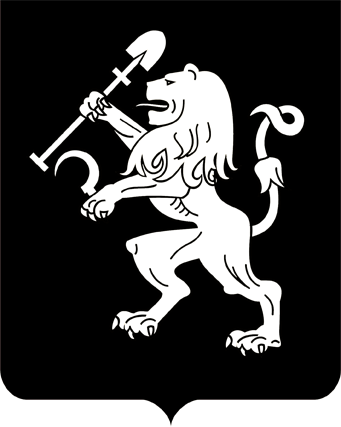 АДМИНИСТРАЦИЯ ГОРОДА КРАСНОЯРСКАПОСТАНОВЛЕНИЕО подготовке проекта внесения изменений в Правилаземлепользования и застройки городского округа город КрасноярскНа основании требования министерства строительства Красноярского края о внесении изменений в Правила землепользования и застройки городского округа город Красноярск, утвержденные решением Красноярского городского Совета депутатов от 07.07.2015 № В-122,           в целях обеспечения размещения объекта регионального значения «Строительство детской многопрофильной больницы» в г. Красноярске, руководствуясь чч. 3.1, 3.2 ст. 33 Градостроительного кодекса Российской Федерации, ст. 16 Федерального закона от 06.10.2003 № 131-ФЗ «Об общих принципах организации местного самоуправления в Российской Федерации», ст. 41, 58, 59 Устава города Красноярска, ПОСТАНОВЛЯЮ:1. Комиссии по подготовке проекта Правил землепользования            и застройки города Красноярска в 20-дневный срок с даты вступления                в силу настоящего постановления подготовить проект внесения изменений в Правила землепользования и застройки городского округа город Красноярск, утвержденные решением Красноярского городского Совета депутатов от 07.07.2015 № В-122, в целях обеспечения размещения объекта регионального значения «Строительство детской многопрофильной больницы» в г. Красноярске.2. Управлению архитектуры администрации города:1) в 10-дневный срок с даты поступления проекта внесения изменений в Правила землепользования и застройки городского округа            город Красноярск, утвержденные решением Красноярского городского Совета депутатов от 07.07.2015 № В-122, обеспечить проверку подготовленного проекта на соответствие требованиям технических регламентов, Генеральному плану городского округа город Красноярск,             схемам территориального планирования Красноярского края, сведениям Единого государственного реестра недвижимости, сведениям, документам и материалам, содержащимся в государственных информационных системах обеспечения градостроительной деятельности;2) разместить на официальном сайте администрации города         информационное сообщение о принятии решения о внесении изменений             в Правила землепользования и застройки городского округа город Красноярск, утвержденные решением Красноярского городского Совета депутатов от 07.07.2015 № В-122, в целях обеспечения размещения  объекта регионального значения «Строительство детской многопрофильной больницы» в г. Красноярске.3. Настоящее постановление опубликовать в газете «Городские новости» и разместить на официальном сайте администрации города.4. Постановление вступает в силу со дня его официального опубликования.5. Контроль за исполнением настоящего постановления возложить на заместителя Главы города – руководителя департамента Главы го-рода Потылицыну О.В.Глава города						                           С.В. Еремин31.03.2020№ 213